УВЕДОМЛЕНИЕ Администрация города Ульяновска сообщает об эвакуации транспортного средства марки УАЗгосударственный регистрационный знак: Б/Нрасположенного по адресу: г. Ульяновск, ул. Вольная  вблизи д. 1, в связи с тем, что указанное транспортное средство имеет признаки брошенного, бесхозяйного, разукомплектованного.	Процедура эвакуации проведена   соответствии  с  Порядком выявления, эвакуации и хранения брошенных, бесхозяйных, разукомплектованных   транспортных средств на территории муниципального образования «город Ульяновск», утверждённым постановлением администрации города Ульяновска от 19.06.2017 № 1505.	Телефон для справок: 8 (8422) 41-06-95, 41-00-96.	Адрес: г. Ульяновск, ул. Льва Толстого, д 48.«21» ноября 2023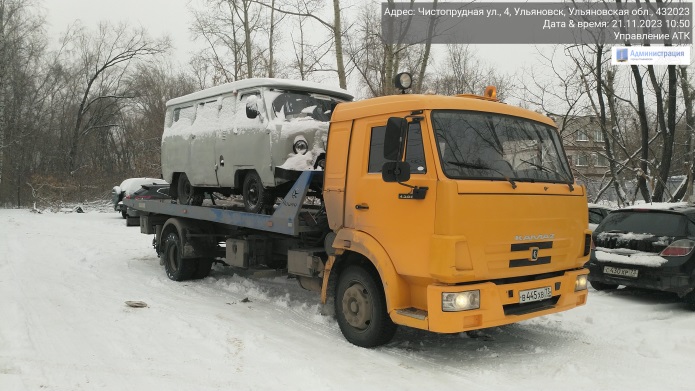 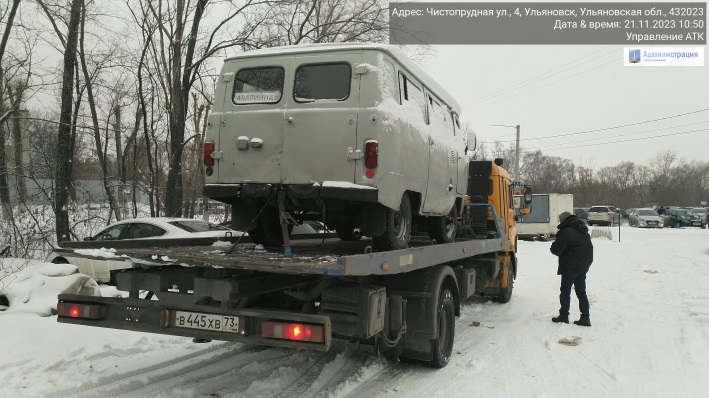 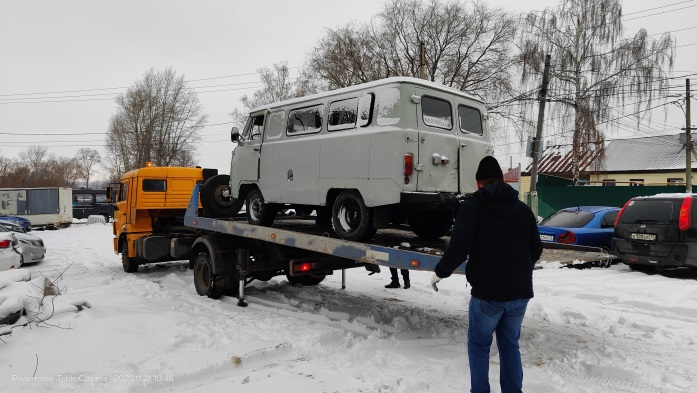 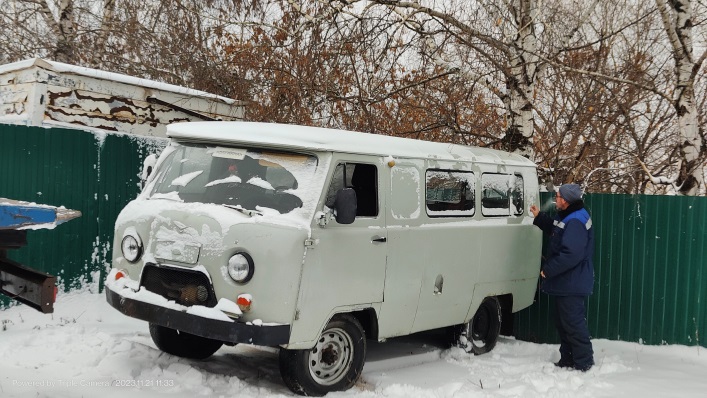 